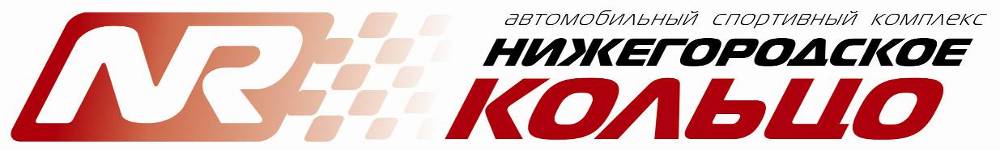     РегламентОткрытого зимнего  любительского Кубка NRing 2021.Нижний Новгород2021 г.
1. ОБЩИЕ ПОЛОЖЕНИЯ1.1 ООО АСК «Нижегородское кольцо» объявляет о проведении в 2021 году открытого любительского Кубка (далее Кубок). 1.2 Любительский Кубок  является открытым не классифицируемым личным двухэтапным соревнованием.1.3 Цели и задачи Кубка:Совершенствование навыков управления автомобилем и его безопасной эксплуатации в различных дорожных условиях.Популяризация автомобильного спорта, активного проведения досуга и здорового образа жизни среди автолюбителей. 1.4 Организационно-методическое руководство и контроль за проведением Кубка осуществляет Организационный комитет в составе:Главный судья соревнования : Гусев ДмитрийГлавный хронометрист : Урутин МихаилЧлены Оргкомитета: Пигулевский Сергей Викторович .
ПРОГРАММА СОРЕВНОВАНИЯ8:00 – 9:00 Регистрация участников, Техническая инспекция9:05 – 9:20 Брифинг пилотов9:30 – 12:30 Хронометрируемые тренировки всех зачётных групп12:30 – 15:00 Зачётные заезды

15:30 Награждение
1.5 Нормативным документом Кубка являются: настоящий Регламент и приложения к нему, Дополнительные Регламенты соревнования.1.6 Официальная информация Кубка размещается на сайте: www.nring.ru 1.7 Электронный адрес для подачи заявок на участие: info@nring.ru 1.8 Соревнование состоит из двух  этапов. Накануне дня соревнования будет проходить тренировочный день. Организатор оставляет за собой право перенести либо отменить проведения соревнования по форс-мажорным или иным обстоятельствам. 1.9  Все дополнения к настоящему регламенту публикуются на Официальном сайте не менее чем за 1 неделю до даты соревнования.2. ОФИЦИАЛЬНЫЕ ЛИЦА 

2.1 Состав Официальных лиц публикуется отдельным списком.2.2 Технический комиссар соревнования обладает правами и обязанностями Технического комиссара, Технического контроллера и Контроллера ремонтно-заправочной  зоны.3. ЗАЯВКИ НА УЧАСТИЕ. ВЗНОСЫ3.1 Стартовый взнос  за участие в этапе соревнования составляет  4000 руб. с одного Водителя. В случае участия одного Водителя в нескольких зачётных группах, оплачивается участие в каждой группе .3.1.1 Заявка на участие – является заполненная форма Приложения 2 к настоящему регламенту высланная на эл.почту info@nring.ru, а так же заполненная форма соревнования на сайте nring.ru  . Водитель, принявший старт в любом из этапов соревнования, считается участником Кубка в целом. 4. ДОПУСКАЕМЫЕ ВОДИТЕЛИ, АВТОМОБИЛИ4.1 Водители4.1.1 К участию в Кубке допускаются все желающие, имеющие: водительское удостоверение категории «В»; действующую спортивную лицензию РАФ . 4.1.2 Водители-юниоры, не достигшие 18-летнего возраста, вместо водительского удостоверения должны иметь лицензию РАФ «Е-юниор» или «Д-юниор», либо Удостоверение юного водителя или Зачетную книжку спортсмена. Эти Водители допускаются с обязательного письменного согласия родителей, заверенного нотариально. 4.2 Автомобили 4.2.1 К участию в Кубке допускаются легковые автомобили категории «В», соответствующие ПДД РФ, а так же автомобили различных гоночных серий.  Разрешается применение только неошипованных шин, сертифицированных для дорог общего пользования. Шины должны иметь маркировку допуска для дорог общего пользования (символы РСТ,DOT или Е). Участие в зачётных заездах разрешено только с полностью исправными приборами освещения. Применение и установка дополнительного освещения не запрещается. На одном автомобиле могут выступать несколько водителей.

5. ТРАССА5.1 Трасса, протяженностью 1660м (2009м, в зависимости от погодных условий)с покрытием: асфальт, укатанный снег.Направление движения- по часовой стрелке.




6. ПРОВЕДЕНИЕ СОРЕВНОВАНИЯ6.1 Каждый участник должен пройти Административные и Технические проверки в соответствии с Программой соревнования, опубликованной в Дополнительном приложении.6.2 В соответствии с программой соревнования, после окончания Административных Проверок проводится Брифинг. Участие в Брифинге обязательно для каждого зарегистрированного Водителя. Количество заездов и зачетных попыток, наличие или отсутствие ознакомления, особенности процедуры старта и финиша и хронометража, а также другие детали проведения соревнования оглашаются на предстартовом брифинге пилотов.6.3 Техническая инспекция автомобиля обязательно проводится перед стартом и включает в себя контроль соответствия зачетной группе, в которую заявлен автомобиль, проверку соответствия шин, выполнение требований безопасности.7.ОБЩИЕ УСЛОВИЯ7.1 Соревнование проводится на трассе см п 5., перекрытой от постороннего движения автомобилей. 7.2 Организатор и судьи не несут какой-либо материальной, юридической и моральной ответственности перед участниками и третьими лицами за ущерб, причиненный в ходе соревнований. 

7.3 Ответственность за правильность установки и работоспособность датчика электронного хронометража Protime Elite Pro Transponder лежит на Участнике. В случае потери или повреждения датчика, участник выплачивает организаторам компенсацию в размере 30 000 рублей.7.4 Выезд на Трассу происходит  строго с зоны Pit Out:                                                                 на тренировку, – в произвольном порядке                                                                на зачётные попытки - согласно  программы заездовВыезд на трассу без разрешения судьи запрещен.7.5 Во время движения по трассе в автомобиле могут находиться не более двух человек: Водитель и Штурман. Они оба должны быть пристегнуты ремнями безопасности и должны находиться в застегнутых защитных шлемах. 7.6 Представителям участников запрещается присутствовать на трассе соревнований, а также в зонах старта и финиша. В случае невыполнения этого требования Водитель будет исключен из соревнования.7.7 После финиша каждой из попыток Водитель при въезде в паддок обязан двигаться с такой скоростью, чтобы исключить любую возможность столкновения с другими автомобилями, людьми и прочими препятствиями.
7.8 Хронометрируемые Тренировки , согласно расписания, продолжительность каждой тренировки не менее 10 минут.7.8.1 Каждый участник должен пройти как минимум 3 последовательных круга  в любой из тренировок для попадания в этап зачётных заездов.7.9 Зачётные заезды 7.9.1 На каждом этапе соревнования участникам в каждом классе, предоставляется по 2 зачётные попытки протяженностью 20 минут каждая. Пилоту, необходимо показать лучшее время прохождения круга в каждой попытке. Результатом участника в этапе считается сумма лучшего времени показанного в попытке №1 с лучшим временем, показанным им в попытке №2.8. УСЛОВИЯ ЗАЧЕТА И НАГРАЖДЕНИЕ8.1 В Дополнительном Регламенте Кубка могут быть введены дополнительные зачеты и/или деление на классы автомобилей8.2 Кубок разыгрывается в следующих зачетах:«4WD» - среди водителей, выступающих на серийных легковых автомобилях с полным приводом; «RWD» - среди водителей, выступающих на серийных легковых автомобилях с приводом на заднюю ось; «FWD» - среди водителей, выступающих на серийных легковых автомобилях с приводом на переднюю ось; «Леди» - среди женщин-водителей, выступающих на серийных легковых автомобилях; «Абсолютный» - среди водителей, не вошедших в предыдущие классы. Окончательное решение об отнесении автомобиля к тому или иному зачету находится в компетенции Технического комиссара.8.3 Особенности участия в зачетных группах : допускается участие одного водителя в разных зачетных группах на разных автомобилях, соответствующих той или иной зачётной группе8.4 Зачетным результатом Водителя на соревновании являются очки (Таблица №1), начисленные ему согласно месту, занятому на этапе  внутри своей зачётной группы.

Таблица №18.5 Награждение производится за 1-2-3 места в каждой зачетной группе при условии, что в ней приняло участие  не менее 5 Водителей. Если в какой-либо зачетной группе стартовало менее 5 Водителей, то награждается только Водитель, занявший 1-ое место.

Итоговый результат кубка:  
В зачёт берётся сумма очков на этапах. Участник, набравший большую сумму очков, занимает первое место и т.д. В случае равенства очков по итогам чемпионата у двух и более участников, более высокую позицию получает участник, у которого больше первых мест на этапах. Если таковых нет, то сравнивают лучшие результаты на этапах. В случае равенства соответствующих мест на этапах, более высокую позицию получает участник, показавший лучший результат на последнем календарном этапе9. ПРОТЕСТЫ9.1 Судьи, следящие за прохождением трассы, являются судьями фактов, протесты на их решение не принимаются.9.2 Заявления, касающиеся уточнения результатов, принимаются в течение 15 минут после финиша последнего участника.10. РЕКЛАМА10.1 Участники обязаны разместить все рекламные наклейки, выдаваемые Организатором на Административных проверках, на автомобиль, участвующий в соревновании, до прохождения им Технических проверок. 10.2 Наклейки могут содержать информацию об организаторах, партнерах и спонсорах соревнований.10.3 Схема размещения рекламных наклеек будет выдаваться участникам на Административных проверках.

                                





                                     ПРИЛОЖЕНИЕ 2. Заявка на участие

Подписывая настоящую заявку, лица, являющиеся Участниками, обязуются соблюдать требования Регламента «Открытого зимнего  Любительского Кубка  2020 г.», а также осознают и принимают условия, согласно которым, в случае предъявления к Организатору любых претензий, связанных с действиями (бездействием) Участников, повлекшими за собой причинение ущерба третьим лицам, равно как и третьими лицами – другими Участниками (ДТП, несчастный случай, иные обстоятельства, повлекшие возникновение гражданской, административной и уголовной ответственности), Участник принимает на себя обязательство самостоятельно урегулировать возникшие в результате наступления указанных обстоятельств претензии в полном объеме, освобождая, таким образом, Организатора от любых, перечисленных выше форм ответственности.Подписавшийся ниже участник ознакомлен и согласен с вышеприведенным тестом и текстом Регламента соревнования, в частности с разделом 7. «Ответственность».



_______________________________    _________________________   ________________________ подпись			               расшифровка		                 дата
                                              
      Место1234567891011 и далееКоличество очков2518151210864210ЗачетСтартовый №«Открытый Любительский Кубок NRing зима 2021г.»«Открытый Любительский Кубок NRing зима 2021г.»«Открытый Любительский Кубок NRing зима 2021г.»«Открытый Любительский Кубок NRing зима 2021г.»                                   ЗАЯВКА НА УЧАСТИЕ                                   ЗАЯВКА НА УЧАСТИЕ                                   ЗАЯВКА НА УЧАСТИЕ                                   ЗАЯВКА НА УЧАСТИЕ                                   ЗАЯВКА НА УЧАСТИЕ                                   ЗАЯВКА НА УЧАСТИЕ                                   ЗАЯВКА НА УЧАСТИЕУЧАСТНИК (ЗАЯВИТЕЛЬ)УЧАСТНИК (ЗАЯВИТЕЛЬ)АВТОМОБИЛЬАВТОМОБИЛЬАВТОМОБИЛЬАВТОМОБИЛЬАВТОМОБИЛЬФИО:ФИО:Марка:Марка:Марка:Марка:Марка:Адрес Город:Гос.№:Гос.№:Гос.№:Гос.№:Гос.№:(код) Телефон:E-mail:(код) Телефон:E-mail:(код) Телефон:E-mail:(код) Телефон:E-mail:(код) Телефон:E-mail:(код) Телефон:E-mail:(код) Телефон:E-mail:Подпись:Подпись:Подпись:Подпись:Подпись:Подпись:Подпись: